Digital Shift Is $8B Gift At Coca-ColaCoca-Cola's transition to digital-first marketing, which includes the debut of its Coke Studio music-focused platform and StudioX digital marketing ecosystem, has helped grow its brand value by $8 billion, said CEO James Quincey. "To recruit the next generation of drinkers, our marketing has shifted from a TV-centric model to a digital-first organization that balances local intimacy, scale, and flexibility," Quincey added.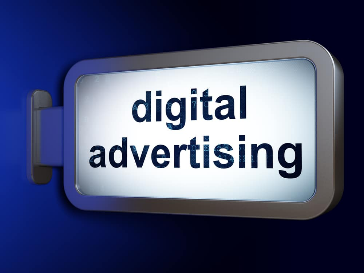 MediaPost Communications (free registration) 2/15/24https://www.mediapost.com/publications/article/393548/coca-cola-touts-success-of-shift-to-dogital-market.htmlimage copyright:https://vicimediainc.com/wp-content/uploads/2015/11/digital-advertising.jpg